Dichiarazione sostitutiva ai sensi del D.P.R. n. 445/2000 e ss.mm.ii. in materia di obblighi informativi di cui all’art. 15, c. 1, lett. c) del D. Lgs. n. 33/2013(Riordino della disciplina riguardante gli obblighi di pubblicità, trasparenza e diffusione di informazioni da parte delle pubbliche amministrazioni)Il/la sottoscritto/a Nome_PAOLO_Cognome_CELENTANI  nato/a NAPOLIil _01/01/1956, in ottemperanza a quanto previsto dall’art. 15, comma  1  lett.c)  del D.Lgs. 33/2013, consapevole delle sanzioni penali richiamate dall’ art. 76 del D.P.R. 445/2000 per ipotesi di falsità in atti e dichiarazioni mendaci, sotto la propria responsabilitàDICHIARAdi svolgere i seguenti incarichi e/o avere le seguenti titolarità di cariche  in  enti  di diritto privato regolati o finanziati dalla Pubblica Amministrazione;(indicare titolo dell’incarico/carica, denominazione ente, durata dell’incarico/carica)□X di non svolgere incarichi e/o rivestire cariche presso enti di diritto privato regolati o finanziati dalla pubblica amministrazione;X di svolgere la seguente attività professionale (indicare tipologia, denominazione ente/società/studio)	X di essere informato/a  che  la  presente  dichiarazione  sarà  pubblicata  sul  sito dell’ANCI nell’Area Amministrazione Trasparente, unitamente  al  proprio  curriculum vitae.Con la sottoscrizione della presente dichiarazione il Dott./la Dott.ssa PAOLO CELENTANIsi impegna a comunicare tempestivamente ad ANCI qualsiasi mutamento della situazione dichiarata e a rendere, nel caso, una nuova dichiarazione.autorizza espressamente il trattamento dei  propri  dati  personali  che  saranno trattati dall’Associazione ANCI, per  assolvere agli  scopi  istituzionali  ed al  principio di pertinenza, nel rispetto di quanto disposto in materia dal Regolamento UE 2016/679 e del D.Lgs. 196/2003.Data, _04/09/2023Allegare fotocopia documento di identità in corso di validitàIl Dichiarante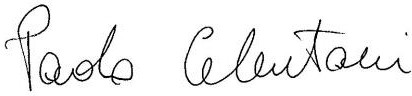 